Муниципальное образовательное учреждениеДуниловская основная общеобразовательная школа Рабочая программа учебного предмета «Музыка»для 6 класса                                                     Автор-составитель: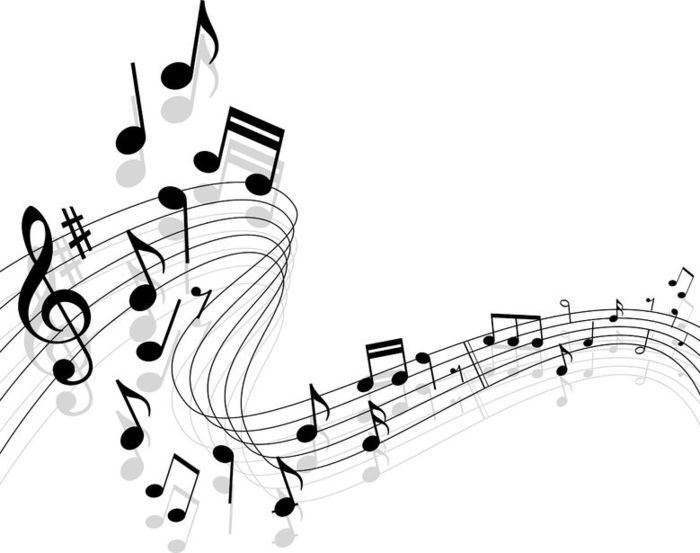 учитель музыкиМОУ Дуниловской ООШРыкушина Елена Сергеевна2021 - 2022 годПояснительная запискаУчебный предмет «Музыка» входит в образовательную область «Искусство», целью обучения искусству в школе в соответствии с фундаментальным ядром образования является воспитание художественной культуры, как части всей духовной культуры учащихся на основе специфических методов эстетического познания (наблюдение искусства, постижение мира через переживание, художественное обобщение, содержательный анализ произведений, моделирование художественно-творческого процесса).Основная цель освоения музыкального искусства в основной школе состоит в формировании всесторонне образованной и инициативной личности через приобщение к музыке как эмоциональному, нравственно-эстетическому феномену, осознание через музыку жизненных явлений, овладение культурой отношений, запечатленной в произведениях искусства, раскрывающих духовный опыт поколений; развитие творческого потенциала, ассоциативности мышления, воображения через опыт собственной музыкальной деятельности; воспитание музыкальности, художественного вкуса и потребности в общении с искусством; освоение языка музыки, его выразительных возможностей в создании музыкального образа, общих и специфических средств художественной выразительности разных видов искусств.Целью уроков музыки в 6 классе является расширение представлений обучающихся о жизненном содержании музыки, постижение  многообразия музыкальных образов, запечатленных в жанрах вокальной, инструментальной и инструментально-симфонической музыки.Нормативная база. Рабочая программа учебного предмета «Музыка» для 6 класса разработана в соответствии с требованиями ФГОС НОО, основной образовательной программы ОУ, с учетом примерной программы ООО по музыке, на основе авторской программы УМК Сергеевой Г.П., Критской Е.Д. «Музыка.6 класс» издательства «Просвещение», 2015 года издания.Нормативно-методическое обеспечение:Приказ Министерства образования и науки Российской Федерации от 17 декабря . № 1897 «Об утверждении федерального государственного образовательного стандарта основного общего образования» (зарегистрирован Минюстом России 1 февраля . № 19644).Приказ Министерства образования и науки РФ от 31 марта . № . Москва «Об утверждении федеральных перечней учебников, рекомендованных к использованию при реализации имеющих государственную аккредитацию образовательных программ начального общего, основного общего, среднего общего образования».Приказ Министерства образования и науки РФ от 4 октября . №986 «Об утверждении федеральных требований к образовательным учреждениям в части минимальной оснащенности учебного процесса и оборудования учебных помещений».Концепция духовно-нравственного развития и воспитания личности гражданина России /Под ред. А.Я. Данилюка, А.М. Кондакова, В.А. Тишкова. - М.: Просвещение, 2010.Фундаментальное ядро содержания общего образования /Под ред. В.В. Козлова, А.М. Кондакова. – М.: Просвещение, 2010.Примерная основная образовательная программа образовательной организации. Основная школа /[сост. Е. С. Савинов]. — М.: Просвещение, 2011. Примерные программы начального, основного и среднего (полного) общего образования [Электронный ресурс] //http://mon.gov.ru/work/obr/dok/Примерные программы основного общего образования. Искусство. – М.: Просвещение, 2010.Постановление Главного государственного санитарного врача Российской Федерации от 29 декабря . № . Москва «Об утверждении СанПиН 2.4.2.2821-10 «Санитарно-эпидемиологические требования к условиям и организации обучения в общеобразовательных учреждениях» (зарегистрирован в Минюсте РФ 3 марта .).Постановление Главного государственного санитарного врача Российской Федерации от 29 декабря . № . Москва «Об утверждении СанПиН 2.4.2.2821-10 «Санитарно-эпидемиологические требования к условиям и организации обучения в общеобразовательных учреждениях» (зарегистрирован в Минюсте РФ 3 марта .).Алексеева Л.Л., Критская Е.Д. Музыка. Планируемые результаты. Система заданий. 5-7 классы. / Под ред. Ковалёвой Г.С., Логиновой О. Б.  – Просвещение, 2013.Основная образовательная программа образовательной организации.Авторские программы по учебному предмету «Музыка».Логика структуры программы Сергеевой Г.П., Критской Е.Д. «Музыка 6 класс» разворачивается следующим образом:В 6 классе рассматривается многообразие музыкальных образов, запечатленных в жанрах вокальной, инструментальной и инструментально-симфонической музыки. Место учебного предмета «Музыка» в междисциплинарных программах.Рабочая программа учебного предмета «Музыка» для 6 класса реализует следующие положения Программы воспитания и социализации школьников ОУ: воспитание ценностного отношения к прекрасному, формирование основ эстетической культуры через формирование представления об эстетических идеалах и художественных ценностях культур народов России; через знакомство с эстетическими идеалами, традициями художественной культуры родного края, с фольклором и народными художественными промыслами; формирование основ эстетической культуры через опыт самореализации в различных видах творческой деятельности, развивают умения выражать себя в доступных видах и формах художественного творчества; через участие в проведении музыкальных вечеров, реализации культурно-досуговых программ, включая посещение объектов художественной культуры с последующим представлением в образовательном учреждении своих впечатлений и созданных по мотивам экскурсий творческих работ.Рабочая программа учебного предмета «Музыка» для 6 класса направлена на формирование универсальных учебных действий (УУД) через следующие виды деятельности: слушание музыки, пение, инструментальное музицирование, музыкально-пластическое движение, драматизация музыкальных произведений,  музыкально-творческая практика с применением информационно-коммуникационных технологий.Рабочая программа учебного предмета «Музыка» для 6 класса направлена на формирование ИКТ-компетентности через создание музыкальных и звуковых сообщений с использованием звуковых и музыкальных редакторов; клавишных и кинестетических синтезаторов; программ звукозаписи и микрофонов; обработки цифровых звукозаписей с использованием возможностей специальных компьютерных инструментов, с использованием возможности ИКТ в творческой деятельности, связанной с искусством.Рабочая программа учебного предмета «Музыка» для 6 класса реализует Программу воспитания и социализации обучающихся направленную на духовно-нравственное развитие и воспитание, социальную деятельность, профориентацию, формирование культуры, здорового и безопасного образа жизни, экологической культуры через воспитание ценностного отношения к прекрасному, формирование основ эстетической культуры через формирование представления об эстетических идеалах и художественных ценностях культур народов России; через знакомство с эстетическими идеалами, традициями художественной культуры родного края, с фольклором; формирование основ эстетической культуры через опыт самореализации в различных видах творческой деятельности, развитие умения выражать себя в доступных видах и формах художественного творчества  через участие в проведении музыкальных вечеров, реализацию культурно-досуговых программ, включая посещение объектов художественной культуры с последующим представлением в образовательном учреждении своих впечатлений в виде творческих работ (эссе, рецензия, отзыв) и т.д.; через осознанное использование обучающимися на уроках здоровьесберегающих музыкальных технологий, к которым относятся дыхательная гимнастика, вокалотерапия, тонирование, ритмотерапия, релаксация. Рабочая программа учебного предмета «Музыка» для 6 классов направлена на формирование основ учебно-исследовательской и проектной деятельности через разработку информационных и творческих проектов, таких как: виртуальный музей музыкальных инструментов, музыкальный фестиваль нашего класса, музыкальный журнал класса, постановка музыкального спектакля, музыка для школьной дискотеки, мой музыкальный портрет моя музыкальная коллекция и т.д.Рабочая программа учебного предмета «Музыка» для 6 класса направлена на формирование Основ смыслового чтения и работы с текстом через: овладение различными видами и типами чтения,  приемами и правилами эффективного слушания устной монологической речи и речи в ситуации диалога; осваивание различных приёмов работы с учебной книгой и другими информационными источниками, анализ и осмысление текста учебно-познавательных и учебно-практических задач. Рабочая программа учебного предмета «Музыка» для 6 класса реализует Программу коррекционной работы через индивидуализацию и дифференциацию методов музыкального образования.Общая характеристика учебного предмета Основные содержательные линии учебного предмета «Музыка»: «Музыка как вид искусства», «Музыкальный образ и музыкальная драматургия», «Музыка в современном мире. Основные виды деятельности обучающихся: хоровое, ансамблевое и сольное пение, пластическое интонирование и музыкально-ритмические движения, различного рода импровизации; инсценирование песен, фольклорных образцов музыкального искусства. Творческое начало учащихся развивается в размышлениях и высказываниях о музыке, художественных импровизациях, индивидуальной и коллективной проектной деятельности учащихся.Место учебного предмета «Музыка» в учебном плане Рабочая программа учебного предмета «Музыка» для 6 классов составлена в соответствии с количеством часов, указанным в учебном плане ОУ ООО. Предмет изучается в 6 классе в объеме 35часов .Личностные, метапредметные и предметные результаты освоения учебного предмета Личностные результаты обучения, формируемые на учебном предмете «Музыка»У обучающегося будут сформированы:знание государственной символики (герб, флаг, гимн), освоение национальных ценностей, традиций, культуры, знание о народах и этнических группах России;освоение общекультурного наследия России и общемирового культурного наследия;уважение к культурным и историческим памятникам;потребность в самовыражении и самореализации, социальном признании;готовность и способность к участию в школьных и внешкольных мероприятиях.Выпускник получит возможность для формирования:выраженной устойчивой учебно-познавательной мотивации и интереса к учению;готовности к самообразованию и самовоспитанию;адекватной позитивной самооценки и Я-концепции.Метапредметные результаты, формируемые на учебном предмете «Музыка».Выпускник научится:самостоятельно анализировать условия достижения цели на основе учёта выделенных учителем ориентиров действия;планировать пути достижения целей;осуществлять констатирующий и предвосхищающий контроль по результату и по способу действия; адекватно самостоятельно оценивать правильность выполнения действия и вносить необходимые коррективы в исполнение, как в конце действия, так и по ходу его реализации;основам реализации проектной деятельности;осуществлять расширенный поиск информации с использованием ресурсов библиотек и Интернета;давать определение понятиям;осуществлять сравнение, сериацию и классификацию;учитывать разные мнения и стремиться к координации различных позиций в сотрудничестве;формулировать собственное мнение и позицию, аргументировать и координировать её с позициями партнёров в сотрудничестве при выработке общего решения в совместной деятельности;устанавливать и сравнивать разные точки зрения, прежде чем принимать решения и делать выбор;аргументировать свою точку зрения, спорить и отстаивать свою позицию не враждебным для оппонентов образом;адекватно использовать речевые средства для решения различных коммуникативных задач; организовывать и планировать учебное сотрудничество с учителем и сверстниками, определять цели и функции участников, способы взаимодействия; планировать общие способы работы;использовать адекватные языковые средства для отображения своих чувств, мыслей, мотивов и потребностейВыпускник получит возможность для формирования:выделять альтернативные способы достижения целии выбирать наиболее эффективный способ;основам саморегуляции в учебной и познавательной деятельности в форме осознанного управления своим поведением и деятельностью, направленной на достижение поставленных целей;основам саморегуляции эмоциональных состояний;учитывать разные мнения и интересы и обосновывать собственную позицию;следовать морально-этическим и психологическим принципам общения и сотрудничества на основе уважительного отношения к партнёрам.Предметные результаты освоения учебного предмета «Музыка»Планируемые результаты по разделу «Музыка как вид искусства» (в соответствии с ООП).Выпускник научится:• наблюдать за многообразными явлениями жизни и искусства, выражать своё отношение к искусству, оценивая художественно-образное содержание произведения в единстве с его формой;• понимать специфику музыки и выявлять родство художественных образов разных искусств (общность тем, взаимодополнение выразительных средств — звучаний, линий, красок), различать особенности видов искусства;• выражать эмоциональное содержание музыкальных произведений в исполнении, участвовать в различных формах музицирования, проявлять инициативу в художественно-творческой деятельности.Выпускник получит возможность научиться:• принимать активное участие в художественных событиях класса, музыкально-эстетической жизни школы, района, города и др. (музыкальные вечера, музыкальные гостиные, концерты для младших школьников и др.);• самостоятельно решать творческие задачи, высказывать свои впечатления о концертах, спектаклях, кинофильмах, художественных выставках и др., оценивая их с художественно-эстетической точки зрения.Планируемые результаты по разделу «Музыкальный образ и музыкальная драматургия»Выпускник научится:• раскрывать образное содержание музыкальных произведений разных форм, жанров и стилей; определять средства музыкальной выразительности, приёмы взаимодействия и развития музыкальных образов, особенности (типы) музыкальной драматургии, высказывать суждение об основной идее и форме её воплощения;• понимать специфику и особенности музыкального языка, закономерности музыкального искусства, творчески интерпретировать содержание музыкального произведения в пении, музыкально-ритмическом движении,пластическом интонировании, поэтическом слове, изобразительной деятельности;• осуществлять на основе полученных знаний о музыкальном образе и музыкальной драматургии исследовательскую деятельность художественно-эстетической направленности для участия в выполнении творческих проектов, в том числе связанных с практическим музицированием.Выпускник получит возможность научиться:• заниматься музыкально-эстетическим самообразованием при организации культурного досуга, составлении домашней фонотеки, видеотеки, библиотеки и пр.; посещении концертов, театров и др.;• воплощать различные творческие замыслы в многообразной художественной деятельности, проявлять инициативу в организации и проведении концертов, театральных спектаклей, выставок и конкурсов, фестивалей и др.Планируемые результаты по разделу «Музыка в современном мире: традиции и инновации»Выпускник научится:• ориентироваться в исторически сложившихся музыкальных традициях и поликультурной картине современного музыкального мира, разбираться в текущих событиях художественной жизни в отечественной культуре и за рубежом, владеть специальной терминологией, называть имена выдающихся отечественных и зарубежных композиторов и крупнейшие музыкальные центры мирового значения (театры оперы и балета, концертные залы, музеи);• определять стилевое своеобразие классической, народной, религиозной, современной музыки, понимать стилевые особенности музыкального искусства разных эпох (русская и зарубежная музыка от эпохи Средневековья до рубежа XIX—XX вв., отечественное и зарубежное музыкальное искусство XX в.);• применять информационно-коммуникационные технологии для расширения опыта творческой деятельности и углублённого понимания образного содержания и формы музыкальных произведений в процессе музицирования на электронных музыкальных инструментах и поиска информации в музыкально-образовательном пространстве Интернета.Выпускник получит возможность научиться:• высказывать личностно-оценочные суждения о роли и месте музыки в жизни, о нравственных ценностях и эстетических идеалах, воплощённых в шедеврах музыкального искусства прошлого и современности, обосновывать свои предпочтения в ситуации выбора;• структурировать и систематизировать на основе эстетического восприятияСодержание учебного предметаОсновное содержание учебного предмета представлено следующими содержательными линиями: «Музыка как вид искусства», «Музыкальный образ и музыкальная драматургия», «Музыка в современно мире: традиции и инновации». Предлагаемые содержательные линии ориентированы на сохранение преемственности с курсом музыки в начальной школе. Раздел «Музыка как вид искусства». Основы музыки: интонационно-образная, жанровая, стилевая. Интонация в музыке как звуковое воплощение художественных идей и средоточие смысла. Музыка вокальная, симфоническая и театральная; вокально-инструментальная и камерно-инструментальная. Музыкальное искусство: исторические эпохи, стилевые направления, национальные школы и их традиции, творчество выдающихся отечественных и зарубежных композиторов. Искусство исполнительской интерпретации в музыке (вокальной и инструментальной).Взаимодействие и взаимосвязь музыки с другими видами искусства (литература, изобразительное искусство). Композитор — поэт — художник; родство зрительных, музыкальных и литературных образов; общность и различия выразительных средств разных видов искусства.Воздействие музыки на человека, её роль в человеческом обществе. Музыкальное искусство как воплощение жизненной красоты и жизненной правды. Преобразующая сила музыки как вида искусства.Раздел «Музыкальный образ и музыкальная драматургия». Всеобщность музыкального языка. Жизненное содержание музыкальных образов, их характеристика и построение, взаимосвязь и развитие. Лирические и драматические, романтические и героические образы и др.Общие закономерности развития музыки: сходство и контраст. Противоречие как источник непрерывного развития музыки и жизни. Разнообразие музыкальных форм: двухчастные и трёхчастные, вариации, рондо, сюиты, сонатно-симфонический цикл. Воплощение единства содержания и художественной формы.Взаимодействие музыкальных образов, драматургическое и интонационное развитие на примере произведений русской и зарубежной музыки от эпохи Средневековья до рубежа XIX—XX вв.: духовная музыка (знаменный распев и григорианский хорал), западноевропейская и русская музыка XVII—XVIII вв., зарубежная и русская музыкальная культура XIX в. (основные стили, жанры и характерные черты, специфика национальных школ).Раздел «Музыка в современном мире: традиции и инновации». Народное музыкальное творчество как часть общей культуры народа. Музыкальный фольклор разных стран: истоки и интонационное своеобразие, образцы традиционных обрядов. Русская народная музыка: песенное и инструментальное творчество (характерные черты, основные жанры, темы, образы). Народно-песенные истоки русского профессионального музыкального творчества. Этническая музыка. Музыкальная культура своего региона.Отечественная и зарубежная музыка композиторов XX в., её стилевое многообразие (импрессионизм, неофольклоризм и неоклассицизм). Музыкальное творчество композиторов академического направления. Джаз и симфоджаз. Современная популярная музыка: авторская песня, электронная музыка, рок-музыка (рок-опера, рок-н-ролл, фолк-рок, арт-рок), мюзикл, диско-музыка. Информационно-коммуникационные технологии в музыке.Современная музыкальная жизнь. Выдающиеся отечественные и зарубежные исполнители, ансамбли и музыкальные коллективы. Пение: соло, дуэт, трио, квартет, ансамбль, хор; аккомпанемент, a capella. Певческие голоса: сопрано, меццо-сопрано, альт, тенор, баритон, бас. Хоры: народный, академический. Музыкальные инструменты: духовые, струнные, ударные, современные электронные. Виды оркестра: симфонический, духовой, камерный, народных инструментов, эстрадно-джазовый.Изучение музыкальной культуры родного края в основной школе является важной составляющей частью школьного музыкального образования, которое отражается в государственном образовательном стандарте в следующих содержательных единицах: «панорама музыкальной жизни родного края и музыкальные традиции, придающие самобытность его музыкальной культуре; знакомство с творчеством региональных музыкальных коллективов и солистов – исполнителей народной, академической и эстрадной музыки; раскрытие панорамы современной музыкальной жизни страны и мира на примере ознакомления с исполнительским искусством наиболее признанных участников центров региональной музыкальной культуры и музыкального образования». Изучение регионального содержания происходит синхронно с авторской программой Е.Д.Критской,  Г.П.Сергеевой «Музыка» на основе принципа тематического единства.Тематическое планированиеТематический план (авторская программа Е.Д.Критской,  Г.П.Сергеевой)Тематическое планирование в 6 классе по программе Сергеевой Г.П., Критской Е.Д. «Музыка»
(в соответствии с требованиями ФГОС)Поурочное планирование учебного предмета «Музыка» в  6 классеI полугодия «Мир образов вокальной и инструментальной музыки»Поурочное планирование по музыке для 6 классаI полугодия «Мир образов вокальной и инструментальной музыки»Поурочное планирование по музыке для 6 классаII полугодие «Мир образов камерной и симфонической музыки»Учебно-методическое и материально-техническое обеспечение образовательного процессаБиблиотечный фонд1.Федеральный  государственный  образовательный  стандарт основного общего образования (приказ Минобрнауки РФ № 1897 от 17 декабря 2010г.)2.Примерная программа по музыке. Примерные программы по учебным предметам. «Музыка 5-7 классы» – М. : Просвещение, 2011. 3.Программа для общеобразовательных учреждений  «Музыка. 5-7 классы» авт.Е.Д. Критская, Г.П. Сергеева, Т.С. Шмагина –М.: Просвещение, 2011.4. Рабочая программа «Музыка» 5-7 класс авт. Е.Д. Критская, Г.П.Сергеева, Т.С.Шмагина, М.: Просвещение, 2011г.5. Уроки музыки. 5-6 классы. Поурочные разработки, авт.Е. Д. Критская, Г. П. Сергеева, Т. С. Шмагина, М.: Просвещение, .6.Музыка. Планируемые результаты. Система заданий. 5-7 классы, авт.Е. Д. Критская, Л.А.Алексеева, М.: Просвещение, 2011.7.Музыка: 6 кл. учебник для общеобразовательных учреждений, авт. Критская Е.Д., Сергеева Г.П., Шмагина Т.С. М.: Просвещение, 2013.8.Рабочая тетрадь для 6 класс,  авт. Критская Е.Д., Сергеева Г.П., Шмагина Т.С. М.: Просвещение, 2013.9.Хрестоматия музыкального материала к учебнику «Музыка» 6 кл.  авт. Критская Е.Д., Сергеева Г.П., Шмагина Т.С.10.Фонохрестоматии музыкального материала к учебнику «Музыка» 6 класс. (СD) авт. Критская Е.Д., Сергеева Г.П., Шмагина Т.С.20.Книги о музыке и музыкантах.21.Научно-популярная литература по искусству.Печатные пособия1.Портреты композиторов. 2.Таблицы признаков характера звучания. 3.Таблица длительностей. 4.Таблица средств музыкальной выразительности. 5.Схема: расположение инструментов и оркестровых групп в различных видах оркестров. 6.Альбомы с демонстрационным материалом, составленным в соответствии с тематическими линиями учебной программы.Экранно-звуковые пособия1.Аудиозаписи и фонохрестоматии по музыке.2.Видеофильмы, посвященные творчеству выдающихся отечественных и зарубежных композиторов.3.Видеофильмы с записью фрагментов из оперных спектаклей.4.Видеофильмы с записью фрагментов из балетных спектаклей.5.Видеофильмы с записью известных оркестровых коллективов.6.Видеофильмы с записью фрагментов из мюзиклов.7.Нотный и поэтический текст песен.8.Изображения музыкантов, играющих на различных инструментах.9.Фотографии и репродукции картин крупнейших центров мировой музыкальной культуры.Технические средства обучения1.Музыкальный центр. 2Компьютер 3.Принтер .4.Экран. . 5.Мультимедиа проектор. Цифровые и электронные образовательные ресурсы2.Мультимедийная программа «Энциклопедия классической музыки» «Коминфо».Музыкальные инструменты1.Пианино (электропианино,) 2.Блок-флейта. 3.Клавишный синтезатор. 4. Металлофоны. 5.Детские музыкальные инструменты.Планируемые результаты изучения учебного предметаПланируемые результаты изучения учебного предмета «Музыка» в 6 классе:Выпускник научится:•	наблюдать за многообразными явлениями жизни и искусства;•	понимать специфику музыки и выявлять родство художественных образов разных искусств (общность тем, взаимодополнение выразительных средств — звучаний, линий, красок);•	выражать эмоциональное содержание музыкальных произведений в исполнении, участвовать в различных формах музицирования.•	определять средства музыкальной выразительности;•	понимать специфику и особенности музыкального языка, закономерности музыкального искусства, творчески интерпретировать содержание музыкального произведения в пении, музыкально-ритмическом движении, пластическом интонировании, поэтическом слове, изобразительной деятельности; •	определять стилевое своеобразие классической, народной, религиозной, современной музыки.Выпускник получит возможность научиться:•	принимать активное участие в художественных событиях класса, музыкально-эстетической жизни школы, района, города и др. (музыкальные вечера, музыкальные гостиные, концерты для младших школьников и др.)•	воплощать различные творческие замыслы в многообразной художественной деятельности, проявлять инициативу в организации и проведении концертов, театральных спектаклей, выставок и конкурсов, фестивалей и др.•	структурировать и систематизировать на основе эстетического восприятия музыки и окружающей действительности изученный материал и разнообразную информацию, полученную из других источников.РассмотренаЗаседание МОпротокол № от «___» ___________ 2021 г.УтвержденаПриказ по школе № от «___» ___________ 2021  г.№п/пРазделы, темы№п/пРазделы, темы1«Мир образов вокальной и инструментальной музыки»172«Мир образов камерной и симфонической музыки»18Итого35Содержание в соответствии с ФГОС (ООП)Характеристика основных видов учебной
деятельности (с авторской программы)Планируемые результаты по разделу (ООП)Мир образов вокальной и инструментальной музыки(17ч,)Мир образов вокальной и инструментальной музыки(17ч,)Мир образов вокальной и инструментальной музыки(17ч,)Музыка как вид искусства. Основы музыки: интонационно-образная, жанровая, стилевая. Музыка вокально-инструментальная и камерно-инструментальная. Музыкальное искусство как воплощение жизненной красоты и жизненной правды. Преобразующая сила музыки как вида искусства.Музыкальный образ и музыкальная драматургия. Всеобщность музыкального языка. Жизненное содержание музыкальных образов, их характеристика и построение, взаимосвязь и развитие. Лирические и драматические, романтические и героические образы и др.Взаимодействие музыкальных образов, драматургическое и интонационное развитие на примере произведений русской и зарубежной музыки от эпохи Средневековья до рубежа XIX—XX вв.: западноевропейская и русская музыка XVII—XVIII вв., зарубежная и русская музыкальная культура XIX в. (основные стили, жанры и характерные черты, специфика национальных школ).Музыка в современном мире: традиции и инновации. Народное музыкальное творчество как часть общей культуры народа. Музыкальный фольклор разных стран: истоки и интонационное своеобразие, образцы традиционных обрядов. Народно-песенные истоки русского профессионального музыкального творчества. Этническая музыка. Музыкальная культура своего региона.Отечественная и зарубежная музыка композиторов XX в., её стилевое многообразие (импрессионизм, неофольклоризм и неоклассицизм). Джаз и симфоджаз. Современная популярная музыка: электронная музыка, рок-музыка (рок-опера, рок-н-ролл, фолк-рок, арт-рок), мюзикл.Современная музыкальная жизнь. Выдающиеся отечественные и зарубежные исполнители, ансамбли и музыкальные коллективы. Музыкальные инструменты: современные электронные. Виды оркестра: симфонический, духовой, камерный, народных инструментов, эстрадно-джазовый оркестр.Различать простые и сложные жанры вокальной, инструментальной , сценической музыки.Характеризовать музыкальные произведения(фрагменты)Определять жизненно-образное содержание музыкальных произведений разных жанров; различать лирические, эпические, драматические музыкальные образы.Наблюдать за развитием музыкальных образов.Анализировать приемы взаимодействия и развития образов музыкальных сочинений.Владеть навыками музицирования: исполнение песен( народных, классического репертуара, современных авторов), напевание запоминавшихся мелодий знакомых музыкальных сочинений.Разыгрывать народные песни.Участвовать в коллективной деятельности при подготовке и проведении литературно-музыкальных композиций.Инсценировать песни, фрагменты опер, спектаклей.Воплощать в различных видах музыкально- творческой деятельности знакомые литературные и зрительные образы.Называть отдельных выдающихся отечественных и зарубежных исполнителей, включая музыкальные коллективы.Ориентироваться в составе исполнителей вокальной музыки, наличии или отсутствии инструментального сопровождения.Воспринимать и определять разновидности хоровых коллективов по манере исполнения.Использовать различные формы музицирования и творческих заданий в освоении содержания музыкальных образов.Раскрывать образный строй музыкальных произведений на основе взаимодействия различных видов искусства.Принимать участие в создании танцевальных и вокальных композиций в джазовом стиле.Выполнять инструментовку мелодий (фраз) на основе простейших приемов аранжировки музыки на элементарных и электронных инструментах.Выявлять возможности эмоционального воздействия музыки на человека (на личном примере).Приводить примеры преобразующего влияния музыки.Сотрудничать со сверстниками в процессе исполнения классических и современных музыкальных произведений.Исполнять музыку, передавая ее художественный смысл.Оценивать и корректировать собственную музыкально- творческую деятельность.Исполнять отдельные образцы народного музыкального творчества своей республики, края, региона.Подбирать простейший аккомпанемент в соответствии с жанровой основой произведения.Ориентироваться в джазовой музыке, называть ее отдельных выдающихся исполнителей и композиторов.Участвовать в разработке и воплощении сценариев народных праздников, игр, обрядов, действ.Находить информацию о наиболее значительных явлениях музыкальной жизни в стране и за ее пределами.Подбирать музыку для проведения дискотеки в классе, школе.Составлять отзывы о посещении концертов, музыкально- театральных спектаклей.Выполнять задания из творческой тетради.Защищать творческие исследовательские проекты.Музыка как вид искусства. Выпускник научится:• наблюдать за многообразными явлениями жизни и искусства;• понимать специфику музыки и выявлять родство художественных образов разных искусств (общность тем, взаимодополнение выразительных средств — звучаний, линий, красок);• выражать эмоциональное содержание музыкальных произведений в исполнении, участвовать в различных формах музицирования.Выпускник получит возможность научиться:• принимать активное участие в художественных событиях класса, музыкально-эстетической жизни школы, района, города и др. (музыкальные вечера, музыкальные гостиные, концерты для младших школьников и др.)Музыкальный образ и музыкальная драматургияВыпускник научится:•  определять средства музыкальной выразительности;• понимать специфику и особенности музыкального языка, закономерности музыкального искусства, творчески интерпретировать содержание музыкального произведения в пении, музыкально-ритмическом движении, пластическом интонировании, поэтическом слове, изобразительной деятельности.Выпускник получит возможность научиться:• воплощать различные творческие замыслы в многообразной художественной деятельности, проявлять инициативу в организации и проведении концертов, театральных спектаклей, выставок и конкурсов, фестивалей и др.Музыка в современном мире: традиции и инновацииВыпускник научится:• определять стилевое своеобразие классической, народной, религиозной, современной музыкиВыпускник получит возможность научиться:• структурировать и систематизировать на основе эстетического восприятия музыки и окружающей действительности изученный материал и разнообразную информацию, полученную из других источников.Музыка как вид искусства. Основы музыки: интонационно-образная, жанровая, стилевая. Музыка вокально-инструментальная и камерно-инструментальная. Музыкальное искусство как воплощение жизненной красоты и жизненной правды. Преобразующая сила музыки как вида искусства.Музыкальный образ и музыкальная драматургия. Всеобщность музыкального языка. Жизненное содержание музыкальных образов, их характеристика и построение, взаимосвязь и развитие. Лирические и драматические, романтические и героические образы и др.Взаимодействие музыкальных образов, драматургическое и интонационное развитие на примере произведений русской и зарубежной музыки от эпохи Средневековья до рубежа XIX—XX вв.: западноевропейская и русская музыка XVII—XVIII вв., зарубежная и русская музыкальная культура XIX в. (основные стили, жанры и характерные черты, специфика национальных школ).Музыка в современном мире: традиции и инновации. Народное музыкальное творчество как часть общей культуры народа. Музыкальный фольклор разных стран: истоки и интонационное своеобразие, образцы традиционных обрядов. Народно-песенные истоки русского профессионального музыкального творчества. Этническая музыка. Музыкальная культура своего региона.Отечественная и зарубежная музыка композиторов XX в., её стилевое многообразие (импрессионизм, неофольклоризм и неоклассицизм). Джаз и симфоджаз. Современная популярная музыка: электронная музыка, рок-музыка (рок-опера, рок-н-ролл, фолк-рок, арт-рок), мюзикл.Современная музыкальная жизнь. Выдающиеся отечественные и зарубежные исполнители, ансамбли и музыкальные коллективы. Музыкальные инструменты: современные электронные. Виды оркестра: симфонический, духовой, камерный, народных инструментов, эстрадно-джазовый оркестр.Различать простые и сложные жанры вокальной, инструментальной , сценической музыки.Характеризовать музыкальные произведения(фрагменты)Определять жизненно-образное содержание музыкальных произведений разных жанров; различать лирические, эпические, драматические музыкальные образы.Наблюдать за развитием музыкальных образов.Анализировать приемы взаимодействия и развития образов музыкальных сочинений.Владеть навыками музицирования: исполнение песен( народных, классического репертуара, современных авторов), напевание запоминавшихся мелодий знакомых музыкальных сочинений.Разыгрывать народные песни.Участвовать в коллективной деятельности при подготовке и проведении литературно-музыкальных композиций.Инсценировать песни, фрагменты опер, спектаклей.Воплощать в различных видах музыкально- творческой деятельности знакомые литературные и зрительные образы.Называть отдельных выдающихся отечественных и зарубежных исполнителей, включая музыкальные коллективы.Ориентироваться в составе исполнителей вокальной музыки, наличии или отсутствии инструментального сопровождения.Воспринимать и определять разновидности хоровых коллективов по манере исполнения.Использовать различные формы музицирования и творческих заданий в освоении содержания музыкальных образов.Раскрывать образный строй музыкальных произведений на основе взаимодействия различных видов искусства.Принимать участие в создании танцевальных и вокальных композиций в джазовом стиле.Выполнять инструментовку мелодий (фраз) на основе простейших приемов аранжировки музыки на элементарных и электронных инструментах.Выявлять возможности эмоционального воздействия музыки на человека (на личном примере).Приводить примеры преобразующего влияния музыки.Сотрудничать со сверстниками в процессе исполнения классических и современных музыкальных произведений.Исполнять музыку, передавая ее художественный смысл.Оценивать и корректировать собственную музыкально- творческую деятельность.Исполнять отдельные образцы народного музыкального творчества своей республики, края, региона.Подбирать простейший аккомпанемент в соответствии с жанровой основой произведения.Ориентироваться в джазовой музыке, называть ее отдельных выдающихся исполнителей и композиторов.Участвовать в разработке и воплощении сценариев народных праздников, игр, обрядов, действ.Находить информацию о наиболее значительных явлениях музыкальной жизни в стране и за ее пределами.Подбирать музыку для проведения дискотеки в классе, школе.Составлять отзывы о посещении концертов, музыкально- театральных спектаклей.Выполнять задания из творческой тетради.Защищать творческие исследовательские проекты.Мир образов камерной и симфонической музыки(18ч.)Мир образов камерной и симфонической музыки(18ч.)Мир образов камерной и симфонической музыки(18ч.)Музыка как вид искусства. Основы музыки: интонационно-образная, жанровая, стилевая. Музыка вокально-инструментальная и камерно-инструментальная. Музыкальное искусство как воплощение жизненной красоты и жизненной правды. Преобразующая сила музыки как вида искусства.Музыкальный образ и музыкальная драматургия. Всеобщность музыкального языка. Жизненное содержание музыкальных образов, их характеристика и построение, взаимосвязь и развитие. Лирические и драматические, романтические и героические образы и др.Взаимодействие музыкальных образов, драматургическое и интонационное развитие на примере произведений русской и зарубежной музыки от эпохи Средневековья до рубежа XIX—XX вв.: западноевропейская и русская музыка XVII—XVIII вв., зарубежная и русская музыкальная культура XIX в. (основные стили, жанры и характерные черты, специфика национальных школ).Музыка в современном мире: традиции и инновации. Народное музыкальное творчество как часть общей культуры народа. Музыкальный фольклор разных стран: истоки и интонационное своеобразие, образцы традиционных обрядов. Народно-песенные истоки русского профессионального музыкального творчества. Этническая музыка. Музыкальная культура своего региона.Отечественная и зарубежная музыка композиторов XX в., её стилевое многообразие (импрессионизм, неофольклоризм и неоклассицизм). Джаз и симфоджаз. Современная популярная музыка: электронная музыка, рок-музыка (рок-опера, рок-н-ролл, фолк-рок, арт-рок), мюзикл.Современная музыкальная жизнь. Выдающиеся отечественные и зарубежные исполнители, ансамбли и музыкальные коллективы. Музыкальные инструменты: современные электронные. Виды оркестра: симфонический, духовой, камерный, народных инструментов, эстрадно-джазовый оркестр.Соотносить основные образно- эмоциональные сферы музыки, специфические особенности  произведений разных жанров.Сопоставлять различные образцы народной и профессиональной музыки.Обнаруживать общность истоков народной и профессиональной музыки.Выявлять характерные свойства народной и композиторской музыки.Передавать в собственном исполнении ( пении, игре на  инструментах, музыкально- пластическом движении) различные музыкальные образы.Анализировать и обобщать многообразие связей музыки, литературы и изобразительного искусства.Инсценировать фрагменты популярных мюзиклов и рок-опер.Называть имена выдающихся русских и зарубежных композиторов, приводить примеры их произведений.Определять по характерным признакам  принадлежность музыкальных произведений к соответствующему жанру и стилю- музыка классическая, народная, религиозная, современная.Различать виды оркестра и группы музыкальных инструментов.Осуществлять исследовательскую, художественно-эстетическую деятельность.Выполнять индивидуальные проекты, участвовать в коллективных проектах.Импровизировать в одном из современных жанров популярной музыки и оценивать собственное исполнение.Оценивать собственную музыкально-творческую деятельность.Заниматься самообразованием( совершенствовать умения и навыки самообразования).Применять информационно- коммуникационные технологии для музыкального самообразования.Использовать различные формы музицирования и творческих заданий в освоении содержания музыкальных произведений.Защищать творческие исследовательские проекты.Музыка как вид искусства. Выпускник научится:• наблюдать за многообразными явлениями жизни и искусства;• понимать специфику музыки и выявлять родство художественных образов разных искусств (общность тем, взаимодополнение выразительных средств — звучаний, линий, красок);• выражать эмоциональное содержание музыкальных произведений в исполнении, участвовать в различных формах музицирования.Выпускник получит возможность научиться:• принимать активное участие в художественных событиях класса, музыкально-эстетической жизни школы, района, города и др. (музыкальные вечера, музыкальные гостиные, концерты для младших школьников и др.)Музыкальный образ и музыкальная драматургияВыпускник научится:•  определять средства музыкальной выразительности;• понимать специфику и особенности музыкального языка, закономерности музыкального искусства, творчески интерпретировать содержание музыкального произведения в пении, музыкально-ритмическом движении, пластическом интонировании, поэтическом слове, изобразительной деятельности.Выпускник получит возможность научиться:• воплощать различные творческие замыслы в многообразной художественной деятельности, проявлять инициативу в организации и проведении концертов, театральных спектаклей, выставок и конкурсов, фестивалей и др.Музыка в современном мире: традиции и инновацииВыпускник научится:• определять стилевое своеобразие классической, народной, религиозной, современной музыкиВыпускник получит возможность научиться:• структурировать и систематизировать на основе эстетического восприятия музыки и окружающей действительности изученный материал и разнообразную информацию, полученную из других источников№ДатаТема урока Основное содержание урока(в соответствии с ФГОС)Материал урокаВиды контроляЗадания контроляВиды контроляЗадания контроля1Музыкальный образ и музыкальная драматургия.Музыкальный образ и музыкальная драматургия. Определение музыкального образа. Специфика вокальной и инструментальной музыки. Лирические образы русских романсов и песен. Многообразный мир эмоциональных чувств в лирическом романсе. Единство музыкальной и поэтической речи в романсе.1. А.Гурилёв. «Колокольчик».2. П.Булахов, сл. В.Чуевского  «Гори, гори, моя звезда».3.А.Обухов, сл. А.Будищева «Калитка».4.Б.Шереметьев, ст. А.С.Пушкина «Я вас любил».5.Тухманов Д., сл. М.Ножкина «Россия».1. А.Гурилёв. «Колокольчик».2. П.Булахов, сл. В.Чуевского  «Гори, гори, моя звезда».3.А.Обухов, сл. А.Будищева «Калитка».4.Б.Шереметьев, ст. А.С.Пушкина «Я вас любил».5.Тухманов Д., сл. М.Ножкина «Россия».2Вокальная музыка (романс)Вокальная музыка (романс). Жанр песни-романса. Песня-диалог. Инструментальная обработка романса.1.А.Варламов, сл. Н Цыганова «Красный сарафан».2.М.Глинка – М. Балакирев. «Жаворонок».3.Тухманов Д., сл. М.Ножкина «Россия».1.А.Варламов, сл. Н Цыганова «Красный сарафан».2.М.Глинка – М. Балакирев. «Жаворонок».3.Тухманов Д., сл. М.Ножкина «Россия».3Возможности воплощения музыкального образа и его развития в различных музыкальных формахВозможности воплощения музыкального образа и его развития в различных музыкальных формах Музыкальный портрет. Единство содержания и формы. Приемы развития музыкального образа. Особенности музыкальной формы. Сравнение исполнительских трактовок.1.Тухманов Д., сл. М.Ножкина «Россия».2.М.Глинка, ст. А.С.Пушкина. «Я помню чудное мгновенье».3.М. Глинка. «Вальс-фантазия».4. «Вальс» из балета П.И.Чайковского «Спящая красавица», «Вальс» из балета С.С.Прокофьева «Золушка».1.Тухманов Д., сл. М.Ножкина «Россия».2.М.Глинка, ст. А.С.Пушкина. «Я помню чудное мгновенье».3.М. Глинка. «Вальс-фантазия».4. «Вальс» из балета П.И.Чайковского «Спящая красавица», «Вальс» из балета С.С.Прокофьева «Золушка». 4Стилевые особенности русской классической музыкальной школы и их претворение в творчестве С.В.Рахманинова.Стилевые особенности русской классической музыкальной школы и их претворение в творчестве С.В.Рахманинова.Лирические образы романсов С.В.Рахманинова. Мелодические особенности музыкального языка С.В.Рахманинова. Выразительность и изобразительность в музыке.1.С.В.Рахманинов, сл.Е.Бекетовой. «Сирень».2.С.В.Рахманинов, сл. Г.Галиной. «Здесь хорошо».3.С.В.Рахманинов «Островок».4.Ю.Визбор «Лесное солнышко».1.С.В.Рахманинов, сл.Е.Бекетовой. «Сирень».2.С.В.Рахманинов, сл. Г.Галиной. «Здесь хорошо».3.С.В.Рахманинов «Островок».4.Ю.Визбор «Лесное солнышко».5Выдающиеся российские исполнители: Ф.И. Шаляпин Исполнение музыки как искусство интерпретации.Исполнение музыки как искусство интерпретации. Выдающиеся российские исполнители: Ф.И.  Шаляпин. Творчество Ф.И. Шаляпина. Выразительные тембровые и регистровые возможности голоса Ф.И.Шаляпина. Артистизм и талант Ф.И.Шаляпина.1.М.И.Глинка «Рондо Фарлафа» из оперы «Руслан и Людмила»  в исполнении Ф.Шаляпина.2.М.И.Глинка «Ария Сусанина» из оперы «Иван Сусанин».3.Н.А.Римский-Корсаков «Песня варяжского гостя» из оперы «Садко».4.Ю.Визбор «Лесное солнышко».1.М.И.Глинка «Рондо Фарлафа» из оперы «Руслан и Людмила»  в исполнении Ф.Шаляпина.2.М.И.Глинка «Ария Сусанина» из оперы «Иван Сусанин».3.Н.А.Римский-Корсаков «Песня варяжского гостя» из оперы «Садко».4.Ю.Визбор «Лесное солнышко».  6Народно-песенные истоки русской профессиональной музыки.Народно-песенные истоки русской профессиональной музыки.Лирические образы свадебных обрядовых песен. Песня-диалог. Воплощение обряда свадьбы в операх русских композиторов (на примере одной из опер по выбору учителя).1.РНП «Матушка, что во поле пыльно»..Матвеев «Матушка, что во поле пыльно».3.М.П.Мусоргский. Хор  «Плывёт, лебёдушка» из оперы  «Хованщина».4.М.И.Глинка. Хор «Разгулялися, разливалися» из оперы «Иван Сусанин».5.М.И.Глинка. «Романс Антониды» из оперы «Иван Сусанин».6. А.Морозов, сл. Н.Рубцова «В горнице».1.РНП «Матушка, что во поле пыльно»..Матвеев «Матушка, что во поле пыльно».3.М.П.Мусоргский. Хор  «Плывёт, лебёдушка» из оперы  «Хованщина».4.М.И.Глинка. Хор «Разгулялися, разливалися» из оперы «Иван Сусанин».5.М.И.Глинка. «Романс Антониды» из оперы «Иван Сусанин».6. А.Морозов, сл. Н.Рубцова «В горнице».7Интонация как носитель смысла в музыке.Интонация как носитель смысла в музыке. Знакомство с вокальным искусством прекрасного пения бельканто. Музыкальные образы песен Ф.Шуберта. Развитие музыкального образа от интонации до сюжетной сцены.1.М.И.Глинка Венецианская ночь в исп. Н.Дорлиак .2. Ф.Шуберт «Форель».3. Ф.Шуберт 4 часть «Фореллен-квинтете».4. Ф.Шуберт Серенада (№4 из вок.ц Лебединая песня) Исп И.Козловский.5. Ф.Шуберт Серенада (№4 из вок.ц Лебединая песня) на нем яз исп. Г. Прей6. А.Морозов, сл. Н.Рубцова «В горнице».1.М.И.Глинка Венецианская ночь в исп. Н.Дорлиак .2. Ф.Шуберт «Форель».3. Ф.Шуберт 4 часть «Фореллен-квинтете».4. Ф.Шуберт Серенада (№4 из вок.ц Лебединая песня) Исп И.Козловский.5. Ф.Шуберт Серенада (№4 из вок.ц Лебединая песня) на нем яз исп. Г. Прей6. А.Морозов, сл. Н.Рубцова «В горнице».8Разнообразие вокальной, вокально-инструментальной музыки.Разнообразие вокальной, вокально-инструментальной музыки. Драматические образы баллады «Лесной царь». Единство выразительного и изобразительного в создании драматически напряженного образа. Сквозное развитие баллады. Артистизм и мастерство исполнителя.1.Ф.Шуберт. Баллада «Лесной царь» в исполнении Д. Фишер-Дискау на немецком языке.2.Ф.Шуберт. Баллада «Лесной царь» в исполнении Б.Гмыря.3.В. Шаинский «Багульник».1.Ф.Шуберт. Баллада «Лесной царь» в исполнении Д. Фишер-Дискау на немецком языке.2.Ф.Шуберт. Баллада «Лесной царь» в исполнении Б.Гмыря.3.В. Шаинский «Багульник».9Специфика русской народной музыкальной культуры и ее основные жанрыСпецифика русской народной музыкальной культуры и ее основные жанры Особенности развития русского музыкального фольклора. Отличительные черты фольклора: импровизационность и вариационность. Составление ритмической партитуры для инструментовки русской народной песни, инструментальное музицирование.1. «Пляска скоморохов» из оперы «Снегурочка» Н.А. Римского-Корсакова.2. «Во кузнице», «Как под яблонькой», «Былинные наигрыши».Мини-сообщения на темы по выбору: «Отражение жизни человека в жанрах народных песен», «Былинные образы в русском фольклоре», «Народные музыкальные инструменты Руси», «Кто такие скоморохи?», «Музыка на народных праздниках», «Современные исполнители народных песен».1. «Пляска скоморохов» из оперы «Снегурочка» Н.А. Римского-Корсакова.2. «Во кузнице», «Как под яблонькой», «Былинные наигрыши».Мини-сообщения на темы по выбору: «Отражение жизни человека в жанрах народных песен», «Былинные образы в русском фольклоре», «Народные музыкальные инструменты Руси», «Кто такие скоморохи?», «Музыка на народных праздниках», «Современные исполнители народных песен».10Духовная музыка в эпоху средневековья: знаменный распев.Духовная музыка в эпоху средневековья: знаменный распев. Характерные особенности духовной музыки. Основные жанры религиозно-духовной культуры – Всенощная и Литургия. Знаменный распев как основа русской духовной музыки.Жанр хорового концерта. Полифоническое изложение материала.1.Знаменный распев «Шестопсалмие».2.Киевский распев «Свете тихий».3.П.Г.Чесноков «Да исправится молитва моя» в исп.И.Архиповой..Березовский. Духовный концерт «Не отвержи мене во время старости» 1часть.5.Б.Окуджава «Молитва»1.Знаменный распев «Шестопсалмие».2.Киевский распев «Свете тихий».3.П.Г.Чесноков «Да исправится молитва моя» в исп.И.Архиповой..Березовский. Духовный концерт «Не отвержи мене во время старости» 1часть.5.Б.Окуджава «Молитва»11Традиции и новаторство в музыкальном искусстве.Традиции и новаторство в музыкальном искусстве.Духовные сюжеты и образы в современной музыке. Особенности современной трактовки.1. Фрагменты из концертной симфонии В.Кикта «Фрески Софии Киевской»: «№3.  Орнамент»; «№6. Борьба ряженых»; «№7. Музыкант».2. Б.Окуджава «Молитва»1. Фрагменты из концертной симфонии В.Кикта «Фрески Софии Киевской»: «№3.  Орнамент»; «№6. Борьба ряженых»; «№7. Музыкант».2. Б.Окуджава «Молитва»12Духовная музыка русских композиторов: хоровой концерт; всенощная, литургия.Духовная музыка русских композиторов: хоровой концерт; всенощная, литургия.Связь музыки В.Гаврилина с русским народным музыкальным творчеством. Жанр молитвы в музыке отечественных композиторов.1. В.Гаврилин «Весна» и «Осень» из вокального цикла «Времена года».2. Фрагменты из симфонии-действа В. Гаврилин Перезвоны: «Вечерняя музыка»; «Весело на душе»; «Молитва»; «№2. Смерть разбойника»; « №4.  Ерунда»; «№8.  Ти-ри-ри».4. Песня иеромонаха Романа «В минуту трудную сию…»5. Б.Окуджава «Молитва»1. В.Гаврилин «Весна» и «Осень» из вокального цикла «Времена года».2. Фрагменты из симфонии-действа В. Гаврилин Перезвоны: «Вечерняя музыка»; «Весело на душе»; «Молитва»; «№2. Смерть разбойника»; « №4.  Ерунда»; «№8.  Ти-ри-ри».4. Песня иеромонаха Романа «В минуту трудную сию…»5. Б.Окуджава «Молитва»13Творчество И.-С.Баха (прелюдия, фуга, месса).Творчество И.-С.Баха (прелюдия, фуга, месса).Характерные особенности музыкального языка И.С.Баха. Выразительные возможности органа. Особенности развития музыки в полифонии. Полифонический 2-частный цикл: токката и фуга, прелюдия и фуга. Современная рок-обработка музыки И.С.Баха.1.И.С.Бах «Токката» ре минор.2.И.С.Бах «Токката» ре минор в исполнении рок-группы.3.И.С.Бах. Хорал «Проснитесь, голос к вам взывает».4.И.С.Бах. «Рождественская оратория  №2» Хорал.5.И.С.Бах «Рождественская оратория  №4» Хорал.6.А.Городницкий «Атланты»1.И.С.Бах «Токката» ре минор.2.И.С.Бах «Токката» ре минор в исполнении рок-группы.3.И.С.Бах. Хорал «Проснитесь, голос к вам взывает».4.И.С.Бах. «Рождественская оратория  №2» Хорал.5.И.С.Бах «Рождественская оратория  №4» Хорал.6.А.Городницкий «Атланты»14Средневековая духовная музыка западноевропейской традиции: григорианский хорал, реквием.Средневековая духовная музыка западноевропейской традиции: григорианский хорал.Образы скорби и печали в духовной музыке. Закрепление вокально-инструментальных жанров кантаты и реквиема. Полифонический и гомофонный тип изложения музыкального материала. Контраст музыкальных образов.1.Фрагменты из кантаты  Дж.Перголези «Стабат матер»: «№1. Стабат матер долороза»; «№13. Амен».2.В.А.Моцарт «Реквием»: «№1ч. Реквием атернам»3. Фрагменты из сценической кантаты К.Орфа «Кармина Бурана»: « №1. О, Фортуна!»;« №2. Оплакиваю раны, нанесённые мне судьбой»; «№5. Тая, исчезает снег»; «№8. Купец, продай мне краску»; «№20. Приходите, приходи»; «№21. На неверных весах моей души».4.А.Городницкий «Атланты»1.Фрагменты из кантаты  Дж.Перголези «Стабат матер»: «№1. Стабат матер долороза»; «№13. Амен».2.В.А.Моцарт «Реквием»: «№1ч. Реквием атернам»3. Фрагменты из сценической кантаты К.Орфа «Кармина Бурана»: « №1. О, Фортуна!»;« №2. Оплакиваю раны, нанесённые мне судьбой»; «№5. Тая, исчезает снег»; «№8. Купец, продай мне краску»; «№20. Приходите, приходи»; «№21. На неверных весах моей души».4.А.Городницкий «Атланты»15Многообразие современной популярной музыки: основные жанры, стили, направления.Многообразие современной популярной музыки: основные жанры, стили, направления.Жанры и особенности авторской песни. Исполнители авторской песни – барды. Выдающиеся отечественные исполнители авторской песни. История становления авторской песни. Жанр сатирической песни.1.Д.Тухманов «Из вагантов» - из вокальной рок-сюиты «По волне моей памяти».2. «Гаудеамус»  - Международный студенческий гимн.3. Авторские песни по выбору учителя:  М. Светлов «Глобус»;  А.Городницкий «Снег»; А.Городницкий «Атланты»;  А.Якушева «Вечер бродит»; А. Розенбаум «Мы живы».4.Б.Окуджава «Песенка об открытой двери» или «Нам нужна одна победа» из кинофильма «Белорусский вокзал».1.Д.Тухманов «Из вагантов» - из вокальной рок-сюиты «По волне моей памяти».2. «Гаудеамус»  - Международный студенческий гимн.3. Авторские песни по выбору учителя:  М. Светлов «Глобус»;  А.Городницкий «Снег»; А.Городницкий «Атланты»;  А.Якушева «Вечер бродит»; А. Розенбаум «Мы живы».4.Б.Окуджава «Песенка об открытой двери» или «Нам нужна одна победа» из кинофильма «Белорусский вокзал».16Джаз.  Спиричуэл, блюз Певческие голоса; хоры; оркестры.Джаз (Л.Армстронг, Л.Утесов). Спиричуэл, блюз (Э.Фицджеральд)Взаимодействие легкой и серьезной музыки. Определение джаза. Истоки джаза (спиричуэл, блюз). Импровизационность джазовой музыки. Джазовые обработки.1. Спиричуэл «Бог осушит мои слёзы».2. Спиричуэл «Вернёмся с Иисусом».3. Блюз «Сегодня я пою блюз». 4. Дж.Гершвин. «Любимый мой».5.И.Миллс-Д.Эллингтон «Караван» в исп. джаз-оркестра п/у Д.Эллингтона.6.И.Миллс-Д.Эллингтон «Караван» в исп.джаз-оркестра п/у Л.Утёсова.7.М.Минков «Старый рояль».8. У.Хьюстон «Я всегда буду тебя любить».1. Спиричуэл «Бог осушит мои слёзы».2. Спиричуэл «Вернёмся с Иисусом».3. Блюз «Сегодня я пою блюз». 4. Дж.Гершвин. «Любимый мой».5.И.Миллс-Д.Эллингтон «Караван» в исп. джаз-оркестра п/у Д.Эллингтона.6.И.Миллс-Д.Эллингтон «Караван» в исп.джаз-оркестра п/у Л.Утёсова.7.М.Минков «Старый рояль».8. У.Хьюстон «Я всегда буду тебя любить». №ДатаТема урокаОсновное содержание урокаМузыкальный материал урока17Отличительные черты творчества композиторов-романтиков (Ф.Шопен)Отличительные черты творчества композиторов-романтиков (Ф.Шопен) Жизнь – единая основа художественных образов любого вида искусства. Своеобразие и специфика художественных образов камерной и симфонической музыки. Характерные черты музыкального стиля Ф.Шопена. Закрепление жанра ноктюрна.1.Ф.Шопен. «Этюд № 12».2. Ф Шопен. «Прелюдия №24» ре минор.3.Я.Френкель, сл. Ю.Левитанского «Баллада о гитаре и трубе».18Интонационно-образная, жанровая, стилевая основа музыки.Интонационно-образная, жанровая, стилевая основа музыки.Особенности жанра инструментальной баллады. Переплетение эпических, лирических и драматических образов. Сходство и различие как основной принцип развития и построения музыки. Контраст как основной принцип развития в балладе. 1.Ф.Шопен «Баллада №1» соль минор.2.Я.Френкель, сл. Ю.Левитанского «Баллада о гитаре и трубе».19Основные жанры светской музыки: камерная инструментальная музыка (прелюдия, ноктюрн и др.) Основные жанры светской музыки: камерная инструментальная музыка (прелюдия, ноктюрн и др.), Расширение представлений о жанре ноктюрна. Особенности претворения образа-пейзажа.1. Ф.Шопен «Ноктюрн» фа минор.2.П.Чайковский «Ноктюрн» до-диез минор.3. А.П.Бородин «Ноктюрн» из «Квартета №2».4. Я.Френкель, сл. Ю.Левитанского «Баллада о гитаре и трубе».20Основные жанры светской музыки (соната, симфония и др.)Основные жанры светской музыки соната, симфония и др. Зарождение и развитие жанра инструментального концерта. Разновидности и структура концерта. Инструментальный концерт эпохи барокко. Программная музыка. Выразительность и изобразительность музыки. Образ-пейзаж.1. А.Вивальди «Весна» из цикла «Времена года». 2.А. Вивальди  «Зима» из цикла «Времена года».3.А. Вивальди «Весна» 1часть из цикла «Времена года» в аранжировке джаз-оркестра Р.Фола.4.А. Вивальди «Зима» 2 часть из цикла «Времена года» в аранжировке джаз-оркестра Р.Фола.5.И.С. Бах «Итальянский концерт».6.О.Митяев «Как здорово».21Стилевое многообразие музыки XX века (импрессионизм, экспрессионизм)Стилевое многообразие музыки XX века (импрессионизм, экспрессионизм) Образ-пейзаж. Приемы развития современной музыки. Выразительность и изобразительность в музыке.  Контраст образных сфер. Моделирование ситуации восприятия непрограммного произведения (по А.Пиличяускасу). Выразительные возможности электромузыкального инструмента.1.Ч.Айвз «Космический пейзаж».2.Э. Артемьев «Мозаика».3. О.Митяев «Как здорово».22-23Знакомство с наиболее яркими произведениями отечественных композиторов академической направленности (Г.В.Свиридов)Знакомство с наиболее яркими произведениями отечественных композиторов академической направленности (Г.В.Свиридов) Образы русской природы в музыке Г.Свиридова. Возможности симфонического оркестра в раскрытии образов литературного произведения. Стилистические особенности музыкального языка Г.Свиридова. Особенности развития музыкального образа в программной музыке. 1.Фрагменты музыкальных иллюстраций к повести Пушкина  «Тройка» Г.Свиридова «Метель»: «Тройка»; «Вальс»; «Весна и осень»; «Романс»; «Пастораль»; «Военный марш»; «Венчание».2.Н.Зубов. «Не уходи».3. О.Митяев «Как здорово».24 -  25.Характерные черты русской и западноевропейской музыки различных исторических эпох, национальных школ, стилевых направлений, индивидуального творчества выдающихся композиторов прошлого и современности.Характерные черты русской и западноевропейской музыки различных исторических эпох, национальных школ, стилевых направлений, индивидуального творчества выдающихся композиторов прошлого и современности Особенности жанров симфонии и оркестровой сюиты. Стилистические особенности музыкального языка В.Моцарта и П.И.Чайковского. Сходство и различие как основные принципы музыкального развития, построения музыкальной формы. Различные виды контраста. Контраст как сопоставление внутренне противоречивых состояний. Интерпретация и обработка классической музыки. В. А. Моцарт «Симфония №40»В.А.Моцарт «Авэ верум»П.И.Чайковский «Моцартиана», оркестровая сюита №4.Е.Крылатов, сл.Е.Евтушенко «Ольховая сережка».26-27Возможности воплощения музыкального образа и его развития в различных музыкальных формах (сонатно-симфонический цикл).Возможности воплощения музыкального образа и его развития в различных музыкальных формах (сонатно-симфонический цикл). Жанр программной увертюры. Воплощение литературного сюжета в программной музыке. Закрепление строения сонатной формы. Контраст как конфликтное столкновение противоборствующих сил.1.Л.Бетховен. Увертюра «Эгмонт».2. Е.Крылатов, сл.Е.Евтушенко «Ольховая сережка».28-29Стилевые особенности русской классической музыкальной школы и их претворение в творчестве П.И.ЧайковскогоСтилевые особенности русской классической музыкальной школы и их претворение в творчестве П.И.Чайковского Взаимосвязь музыки и литературы. Воплощение литературного сюжета в программной музыке. Закрепление строения сонатной формы. Контраст как конфликтное столкновение противоборствующих сил. Обобщенные образы добра и зла, любви и вражды.1.П.И. Чайковский. Увертюра-фантазия «Ромео и Джульетта».2. Н.Рота, сл. Л.Дербенева «Слова любви» из к/ф «Ромео и Джульетта».30-31Жанры светской музыки: опера, балет.Жанры светской музыки: опера, балет.Интерпретация литературного произведения в различных музыкально-театральных жанрах: опере, балете, мюзикле. Взаимопроникновение и смысловое взаимодействие слова, музыки, сценического действия, хореографии и т.д. Метод острых контрастных сопоставлений как один из сильнейших драматургических приемов. 1.Фрагменты балета С.С. Прокофьева «Ромео и Джульетта»: «Вступление»; «Улица просыпается»; «Патер Лоренцо»; «Монтекки и Капулетти (Танец     рыцарей)»; «Гибель Тибальда»; «Приказ Герцога»; «Похороны и смерть Джульетты».2. Н.Рота, сл. Л.Дербенева «Слова любви» из к/ф «Ромео и Джульетта».3. Фрагменты из оперы К Глюка «Орфей и Эвридика»: «Хор пастухов и пастушек»; ария Орфея «Потерял я Эвридику».4.Фрагменты из рок-оперы А.Журбина «Орфей и Эвридика»: «Песня Орфея»; «Дуэт Орфея и Эвридики»; песня Орфея «Не срывай его, золотой цветок…»; баллада Фортуны «Все несчастливцы, как один…»; сцена Орфея и Харона; речитатив и баллада Харона «Орфей, дай мне руку…»; ария Орфея «Потерял я Эвридику…»; хор «Не спеши к любимой в путь обратный…».32-33Творчество отечественных композиторов-песенников, ставшее «музыкальным символом» своего времени Творчество отечественных композиторов-песенников, ставшее «музыкальным символом» своего времени Современная трактовка классических сюжетов и образов: мюзикл, рок-опера, киномузыка.Сторона Б1.И.Дунаевский Музыка из к/ф «Дети капитана Гранта»: «Увертюра»; «Песенка о капитане»;  песенка Роберта «Спой нам, ветер».2.М. Таривердиев. «Мгновения» из к/ф «Семнадцать мгновений весны».3.Н. Рота. Тема любви из к/ф «Ромео и Джульетта».4.К.Армстронг Музыка из к/ф «Ромео и Джульетта»: «Песня Джульетты»; хор; дуэт Ромео и Джульетты; сцена на балконе.5.Е.Дога. Вальс из к/ф «Мой ласковый и нежный зверь».34-35Интонация как носитель смысла в музыке. Обобщающий урокИнтонация как носитель смысла в музыке. Жизнь – единая основа художественных образов любого вида искусства. Своеобразие и специфика художественных образов камерной и симфонической музыки.Защита исследовательских проектов